Мастер-класс для родителей «Нетрадиционное оборудование для занятий физической культурой дома»Растить детей здоровыми, сильными – задача каждого дошкольного учреждения и родителей. И в наш современный век особенно актуальными задачами являются привитие детям интереса к физической культуре и спорту, а также обучение их доступным двигательным умениям и навыкам. Успех физкультурно-оздоровительной работы в большей мере зависит от оборудования и пособий, а также от форм, методов индивидуального подхода к детям. Разработанные и изготовленные своими руками пособия – несложные, недорогие, вносят в каждое занятие элемент необычности, вызывают интерес детей, желание поиграть с новыми для них атрибутами, а если у вас появится такой уголок, сделанный своими руками дома для вашего ребенка это будет очень полезно и интересно. Новое оборудование – это всегда дополнительный стимул активизации физкультурой. Поэтому оно, никогда не бывает лишним. У детей развиваются зрительное восприятие, пространственная ориентировка, мелкая моторика и мускулатура, активизируются зрительные функции. Использование нетрадиционного, нестандартного оборудования способствуют комплексному физическому воспитанию и закреплению достижений коррекционно-восстановительной работы.«Кольцебросс» (глазомер, координация)Материал:  пластиковая бутылка, горох, скотч, самоклейка, наклейки (для украшения), крышки от контейнера из под майонеза и др., изолента.Для утяжеления, в бутылку, насыпаем крупу, украшаем самоклейкой  и найклейками. Кольца для кольцеброса вырезаем из крышки от контейнера, обматываем их самоклейкой или изолентой.«Гантели» Материал: деревянные палочки ( для суши), желтый шарик от киндер сюрприза (2шт),-изолента.В шариках от киндер сюрприза проделываем дырку и нанизываем на палочку от суши, украшаем, закрепляем цветным скотчем или изолентой. Гантельки используются для утренней гимнастики."Кендама"(координация, ловкость)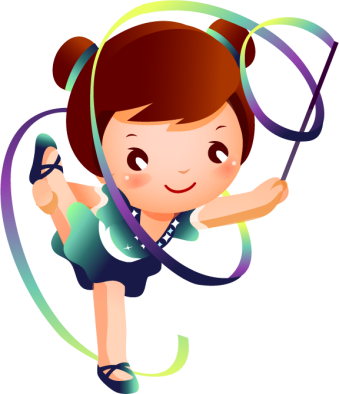 Материал: обрезанная бутылка, шнурок, изолента, желтый шарик от киндер сюрприза (упаковка от бахил тоже подойдет)Бутылку необходимо обрезать, проделать в ней дырочку и просунуть туда шнурок, завязать узел. На другой край шнурка прикрепляем желтый шарик от киндер сюрприза, обматываем бутылку изолентой, украшаем наклейками.